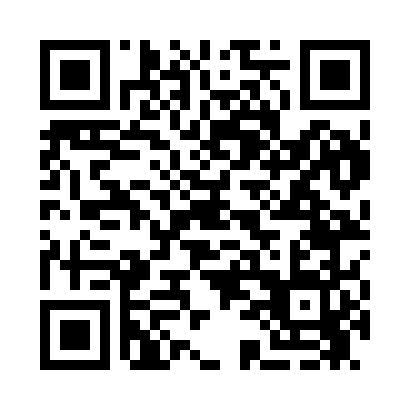 Prayer times for Brownsdale, Minnesota, USAMon 1 Jul 2024 - Wed 31 Jul 2024High Latitude Method: Angle Based RulePrayer Calculation Method: Islamic Society of North AmericaAsar Calculation Method: ShafiPrayer times provided by https://www.salahtimes.comDateDayFajrSunriseDhuhrAsrMaghribIsha1Mon3:445:341:165:228:5710:462Tue3:455:341:165:228:5710:463Wed3:465:351:165:228:5710:454Thu3:475:361:165:228:5610:455Fri3:485:361:165:228:5610:446Sat3:495:371:165:228:5610:437Sun3:505:381:175:228:5510:438Mon3:515:381:175:228:5510:429Tue3:525:391:175:228:5410:4110Wed3:535:401:175:228:5410:4011Thu3:555:411:175:228:5310:3912Fri3:565:421:175:228:5310:3813Sat3:575:421:175:228:5210:3714Sun3:585:431:175:228:5110:3615Mon4:005:441:185:228:5110:3516Tue4:015:451:185:218:5010:3317Wed4:035:461:185:218:4910:3218Thu4:045:471:185:218:4810:3119Fri4:055:481:185:218:4810:3020Sat4:075:491:185:218:4710:2821Sun4:085:501:185:208:4610:2722Mon4:105:511:185:208:4510:2523Tue4:115:521:185:208:4410:2424Wed4:135:531:185:208:4310:2225Thu4:145:541:185:198:4210:2126Fri4:165:551:185:198:4110:1927Sat4:175:561:185:198:4010:1828Sun4:195:571:185:188:3910:1629Mon4:205:581:185:188:3710:1530Tue4:225:591:185:178:3610:1331Wed4:246:001:185:178:3510:11